Г Л А В А   А Д М И Н И С Т Р А Ц И ИМ У Н И Ц И П А Л Ь Н О Г О    Р А Й О Н А«ЛЕВАШИНСКИЙ  РАЙОН» РЕСПУБЛИКИ  ДАГЕСТАНП  О  С  Т  А  Н  О  В  Л  Е  Н  И  Е  № 223от 21 декабря 2020 годас. ЛевашиО выполнении мероприятий целевой программы «Повышение безопасности дорожного движения в МР «Левашинский район» на 2020 год»Заслушав и обсудив доклад заместителя главы Администрации, председателя комиссии по обеспечению безопасности дорожного движения МР «Левашинский район» Абдулкадырова Р.О. о выполнении мероприятий целевой программы «Повышение безопасности дорожного движения в МР «Левашинский район» на 2020 год», п о с т а н о в л я ю: 1. Принять к сведению информацию заместителя главы Администрации, председателя комиссии по обеспечению безопасности дорожного движения МР «Левашинский район» Абдулкадырова Р.О. о выполнении мероприятий целевой программы «Повышение безопасности дорожного движения в МР «Левашинский район» на 2020 год».2. Работу по выполнению мероприятий целевой программы «Повышение безопасности дорожного движения в МР «Левашинский район» на 2020 год» считать удовлетворительной. 3. Председателю комиссии по ОБДД в МР «Левашинский район» Абдулкадырову Р.О. утвердить до конца 2020 года программу по формированию законопослушного поведения участников дорожного движения.4. Начальнику финансового управления МР «Левашинский район»                 Бигишеву М.Х. предусмотреть финансовые средства для разработки комплексных схем организации дорожного движения при формировании муниципального бюджета на 2021 год.5. Рекомендовать начальнику ОМВД России по Левашинскому району Ахадову Т.К., главам сельских поселений МР «Левашинский район» (по списку), и обязать начальника отдела образования Магомедова Г.Н., начальника отдела по делам молодежи и туризму Гаджиева З.З., начальника отдела по физкультуре и спорту Васкаева М.А., начальника отдела строительства, архитектуры и ЖКХ                   Магомедова М.У. при реализации целевой программы «Повышение безопасности дорожного движения МР «Левашинский район» предусмотреть следующие мероприятия:- оформление уголков безопасности дорожного движения в образовательных учреждениях, выпуск наглядной агитации (плакаты, календари, буклеты, значки);- проведение широкомасштабных акций (операций) «Внимание-Дети!», «Внимание-пешеход!», привлечение информационных структур к проведению профилактических акций, направленных на укрепление дисциплины участников дорожного движения (размещение материалов в СМИ);- создание тематических телепередач по пропаганде культуре поведения участников дорожного движения разных возрастных категорий (размещение материалов в СМИ);- проведение районных массовых мероприятий с детьми (конкурсы-фестивали «Безопасное колесо», «Безопасный цвет» с привлечением активистов отрядов юных инспекторов движения, конкурсы среди образовательных учреждений по профилактике детского дорожно-транспортного травматизма (размещение материалов в СМИ);- приобретение учебно-методических материалов по обучению безопасному поведению на улицах для учреждений дошкольного образования, образовательных учреждений, воспитателей учреждений дошкольного образования и педагогов образовательных учреждений;- устройство горизонтальной дорожной разметки и дорожных знаков, установка информационных щитов вблизи школ и учреждений массового притяжения граждан в населенных пункта района; - обустройство наиболее опасных участков улиц и улучшение освещения в населенных пунктах района;- обновление дорожных разметок пешеходных переходов; - обустройство участков улично-дорожной сети барьерными ограждениями;- проведение специальных занятий по оказанию первой медицинской помощи лицам, пострадавшим в результате ДТП;- внедрение в подразделениях служб, участвующих в ликвидации последствий ДТП, современных образцов аварийно-спасательной техники и средств.      6. Контроль исполнения настоящего постановления возложить на заместителя главы Администрации МР «Левашинский район» по вопросам общественной безопасности Абдулкадырова Р.О.Глава АдминистрацииМуниципального района                                                             Дабишев Ш.М.Информацияо выполнении мероприятий целевой программы «Повышение безопасности дорожного движения в МР «Левашинский район» на 2020 год» Во исполнение постановления Правительства Республики Дагестан (далее –РД) № 659 от 22.12.2014г. «Об утверждении государственной программы РД «Обеспечение общественного порядка и противодействие преступности в РД на 2015-2020 годы», протокола заседания Правительственной комиссии РД по обеспечению безопасности дорожного движения    № 15-14 от 27.12.2013 года, в целях реализации государственной политики в области обеспечения безопасности дорожного движения (далее -БДД), направленной на снижение аварийности и тяжести последствий от ДТП, постановлением Главы Администрации МР «Левашинский район» № 27 от 10 февраля 2020 года утверждена муниципальная целевая программа «Повышение  безопасности ДД на территории района  на 2020 год.Основной целью Программы является сокращение количества лиц, погибших и пострадавшими в результате ДТП, обеспечение охраны жизни, здоровья граждан и их имущества. Приоритетными направлениями достижения целей Программы ставились решение следующих задач:1. Предупреждение опасного поведения участников ДД и профилактика ДТП;2. Совершенствование контрольно-надзорной деятельности за соблюдением водителями и пешеходами требований безопасности ДД;3. Совершенствование организации движения транспорта и пешеходов в сельских поселениях.       4. Проведение пропагандистских мероприятий, направленных на формирование у участников ДД устойчивых стереотипов законопослушного поведения;5. Обучение детей и подростков ПДД.6. Совершенствование подготовки водителей транспортных средств.7. Изготовление типовых уголков безопасности ДД для общеобразовательных учреждений, проведение конкурсов, круглых столов по профилактике ДТП. Данные мероприятия позволят выстроить комплексную систему профилактики детского дорожно-транспортного травматизма в поселении и повысить уровень правового сознания. Организационно-планировочные и инженерные меры, направленные на совершенствование организации движения транспортных средств и пешеходов в поселении:- улучшение условий движения транспортных средств и пешеходов. - совершенствование организации пешеходного движения.- снижение влияния дорожных условий на возникновение ДТП.- увеличение пропускной способности улично-дорожной сети. Это позволит усовершенствовать организацию дорожного движения транспорта и пешеходного движения в населенных пунктах.При планировании ресурсного обеспечения Программы учитывалась реальная ситуация в финансово-бюджетной сфере района, состояние аварийности, высокая экономическая и социально-демографическая значимость проблемы обеспечение БДД.Общий объем финансирования Программы на 2020 год составляет   560 (пятьсот тысячи) рублей и будет корректироваться при поступлении субсидий из бюджетов других уровней.Механизм реализации Программы базируется на принципах четкого разграничения полномочий и ответственности всех исполнителей Программы. Решение задач по формированию и эффективному управлению реализацией Программы путем обоснованного выбора форм и методов управления.Предложенные Программой мероприятия позволили решать ряд социальных проблем, связанных с охраной жизни и здоровья участников движения и овладением ими навыками безопасного поведения на дорогах.Программные мероприятия направлены на формирование общественного сознания в части повышения дисциплины участников движения на автомобильных дорогах, улучшение дорожных условий, усиление контроля за движением.В 2020 году силами ОГИБДД ОМВД России по Левашинскому району во взаимодействии с заинтересованными с территориальными органами федеральных органов исполнительной власти по РД и органами местного самоуправления, с привлечением информационных структур проведены широкомасштабные акции (операции):- «Внимание –Пешеход».- «Внимание –Дети!» 5 этапа.Проводимые мероприятия освещались в СМИ с разъяснениями причин и условий способствующих автоаварий с тяжкими последствиями, особенно со смертельным исходом, по каждому ДТП с тяжкими последствиями, в сети Интернет размещались фото и видео материалы для профилактики подобных случаев.Образовательные учреждения района активно подключились к сотрудничеству с сотрудниками ГИБДД приглашая их на лектории, показ фильмов, совершенствуя формы и методы изучения детьми ПДД и их пропаганды, создавая при этом собственную педагогическую концепцию гуманистической воспитательной системы. В образовательных учреждениях района на плановой основе проводится круглые столы, дискуссионные площадки, викторины, игры такие как:      1. «Правила поведения и безопасности в школе»;      2. «Чрезвычайные ситуации вокруг нас».Разработаны памятки для учащихся и родителей:     1. «По дороге в школу и обратно»;     2. «Памятка для родителей по предупреждению несчастных случаев с детьми в быту».В школах созданы отряды юных инспекторов движения (ЮИД). Среди обучающихся 5-11 классов в течение учебного года проводятся инструктажи по мерам безопасности, правилам дорожного движения, по оказанию первой медицинской помощи при ДТП.Сложная обстановка с аварийностью и наличие тенденций к ухудшению ситуации во многом объясняются следующими причинами:1. Постоянно возрастающая мобильность населения.2. Уменьшение с каждым днем перевозок общественным транспортом.3. Нарастающая диспропорция между увеличением количества автомобилей и протяженностью улично-дорожной сети, не рассчитанной на современные транспортные потоки.4. Низкое качество подготовки водителей, приводящее к ошибкам в оценке дорожной обстановки, неудовлетворительная дисциплина, невнимательность и небрежность водителей при управлении транспортными средствами.5. Недостаточная техническая оснащенность органов и организаций, участвующих в обеспечении безопасности дорожного движения современными средствами организации и контроля процесса дорожного движения и предотвращения тяжких последствий от ДТП.В целях стабилизации оперативной обстановкой с аварийностью на пассажирском транспорте, на территории района ежеквартально соответствующими структурными подразделениями территориальных органов федеральных органов исполнительной власти по РД проводились оперативно-профилактические мероприятия:- «Автобус»;- «Маршрутка»;- «Пешеход»;- «Обгон»;- «Нетрезвый водитель».На основе анализа ДТП пересматривались передислокация постов ГИБДД и нарядов полиции, приближая их вероятным участкам дорог и к местам возможного совершения ДТП.В целях выявление недостатков состояния автомобильных дорого и дорожных сооружений, устранения причин и условий, способствующих совершению ДТП ОГИБДД совместно с комиссией по обеспечению БДД обследовано 69 км. дорог, выдано 36 предписаний юридическим и должностным лицам.В рамках мероприятий на всех дорогах республиканского значения и в с. Леваши установлены знаки «Пешеходный переход и нанесена разметка.В отчетном периоде обновлено 7 пешеходных переходов, перед образовательными учреждениями путем замены 56 знака:- «Пешеходный переход»;- «Внимание –дети»;- «Ограничение скорости»;- «Наружного освещения»;- «Перильных ограждений»;- «Искусственные неровности»; - «Горизонтальная разметка».Однако, принимаемые меры не дали должных результатов по снижению ДТП по сравнению с АППГ. Остается нерешенными вопроси о приведении пешеходных переходов расположенные непосредственной близости образовательным учреждениям новым национальным стандартам.В профилактике ДТП и выполнении мероприятий целевой программы «Повышение безопасности дорожного движения в МР «Левашинский район» на 2020 год, ощутимою вклад внесли ОМВД России по Левашинскому району (Ахадов Т.К.), АО «Левашинское» ДЕП №25 (Магомедалиев Б.И.), отдел образования (Магомедов Г.Н.), отдел молодежи и туризму (Гаджиев З.З.), отдел спорта и ФК (Васкаев М.А.), отдел строительства и ЖКХ (Магомедов М.У.) ,глава администрации «село Леваши» (Гасанов К.О.), глава администрации «сельсовет Цудахарский» Куршиев Ш.К., глава администрации «село Наскент» (Магомедов А.О.), глава администрации «сельсовет Мекегинский» (Сулейманов А.А.), глава администрации «сельсовет Вехне-Лабкомахинский» (Сулейманова Х.С.) и другие. Заместитель главы Администрации     МР «Левашинский район»                                         Абдулкадыров Р.О.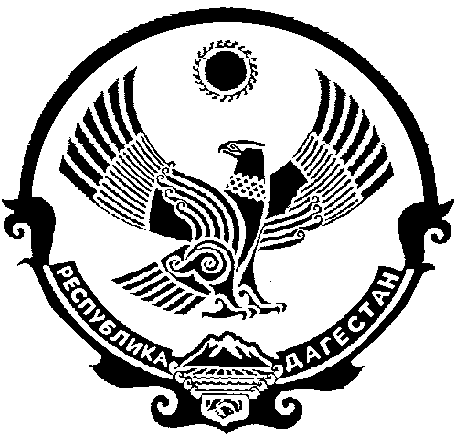 